Veertig sinkplate teen die suidewind – Dana Snyman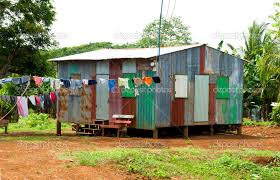 INLEIDINGDie verteller / skrywer het ‘n rol ogiesdraad vir hul tuinier, Johannes, by sy makuku (Shack) in die township Tshing buite Ventersdorp gaan aflaai. By Johannes se huis gekom, sien die verteller dat die sinkhuisie aanmekaar gesit is van verskillende kleure sinkplate en Johannes vertel vir die verteller die storie of geskiedenis van elke sinkplaat – waar dit vandaan kom en hoe hy dit in die hande gekry het.Dit is opvallend dat min van die sinkplate deur Johannes gekoop is. Hulle is meestal gebruikte sinkplate en selfs die rol ogiesdraad kom van die verteller se pa af wat dit nie meer wil hê nie. Johannes se leefwêreld bestaan dus hoofsaaklik uit weggooigoed. Selfs sy naam, Johannes, is nie sy doopnaam nie. Al wat eg is aan hom is sy regte naam, sy doopnaam, Tsepo Mbeli.INHOUDDie verteller gaan laai ‘n rol ogiesdraad (netting wire) by hul tuinier, Johannes< se huis af. Johannes wil ŉ hoenderhok bou en hy het al vier paaltjies ingeplant. Die ogiesdraad gaan dan om die paaltjies gespan word. Hy het nog nie hoenders nie maar sal hulle kry sodra die hok gereed is. Op ‘n vraag van die verteller, sê Johannes dat daar veertig sinkplate aan sy huis is. Die plate kom van Potchefstroom, Lichtenburg en van “oralster” (all over) af. Johannes vertel die geskiedenis van elke plaat, behalwe oor twee dakplate (roof zincs) waaroor hy nie wil praat nie (Dalk gesteel?).Hy het nie net sinkplate gebruik nie: daar is ‘n kennisgewingsbord, die deur was eens ‘n tafelblad en bokant sy deur is daar ‘n motor se nommerplaat wat hy opgetel het. Van die vier pale waarmee sy huis gebou is, was een ‘n telefoonpaal, twee was eens deel van ‘n ou stasiegebou en net die vierde paal het hy splinternuut gekoop.Binne sy huis is daar ‘n foto van Mamelodi Sundowns en nog ‘n geraamde sertifikaat. Die sertifikaat is van ‘n kerkgenootskap en is uitgemaak aan Tsepo Mbeli. Op die verteller se vraag wie dit is, antwoord Johannes dat dit hy is. Dit blyk dat Johannes se hele bestaan uit weggooigoed aanmekaar gesit is. Van sy hele huis is daar slegs een nuwe paal – die res is alles tweedehands. Te midde van alles, het hy ‘n regte naam: Tsepo Mbeli. Dit is nie ‘n weggooinaam of tweedehands nie – sy naam maak hom uniek (special).Die verhaal beeld ook uit hóé min mense van verskillende kulture en agtergronde, van mekaar weet.